PRZEDSZKOLE ODDZIAŁ I 17.03.2020Mamo, tato, oglądnijmy razem film…https://www.youtube.com/watch?v=bx1FKDwzUeMPorozmawiajmy…W jakiej krainie znalazły się dzieci?Jakie znasz oznaki wiosny?Czego nie wolno robić podczas burzy?Mamo, tato pobaw się ze mną…"Świeci słońce – pada deszcz" - zabawa ruchowa inspirowana metodą gimnastyki twórczej Rudolfa Labana. Cel: usprawnianie motoryki dużej, koordynacji ruchowej, wyczucia ciała, płynności ruchów i przestrzeni. Dziecko na hasło "świeci słońce" improwizuje ruchowo świecące słońce, na hasło "pada deszcz" improwizuje ruchowo padający deszcz.Mamo, tato posłuchaj ze mną piosenki…Możesz nauczyć się jej na pamięć i zaprezentujesz ją wszystkim kiedy się spotkamy https://www.youtube.com/watch?v=nusPMHbwlrQZabawa ruchowa przy muzyce…https://www.youtube.com/watch?v=2XA-1126500Pokoloruj chmurkę i połącz linie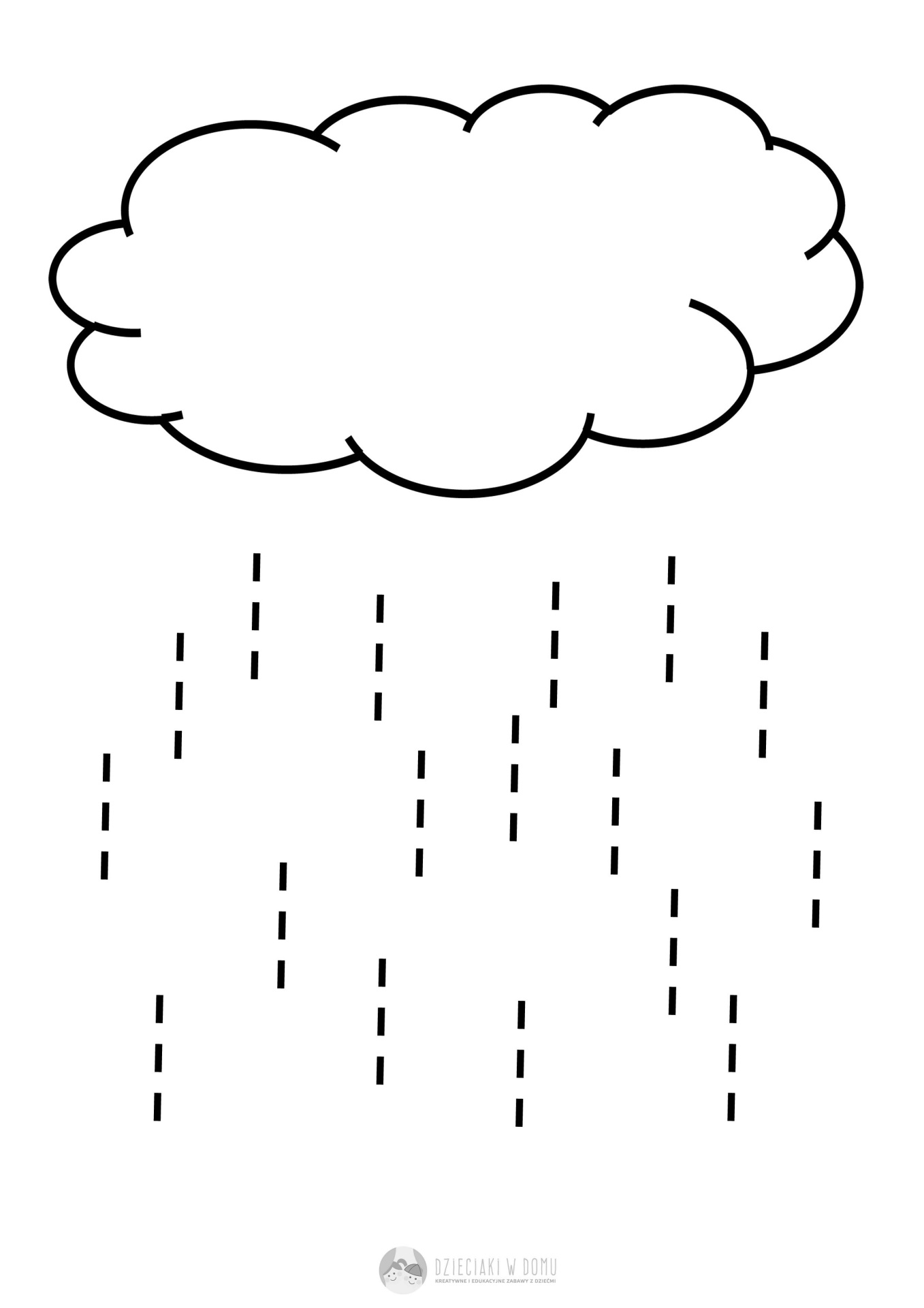 